ARKKITYYPPIEN JA MYYTTIEN TRANSFORMOINTISeuraavissa luvuissa on esitelty seitsemän Kreikan mytologiasta juontuvaa naisarkkityyppiä. Myyttisillä tarinoilla on yhtymäkohtia vastaaviin tapahtumiin ja tilanteisiin nykyelämässä, ja siksi tieto käsikirjoitusten mukaisista alttiuksista ja taipumuksista saattaa helpottaa itsemme ja elämämme ymmärtämistä. Oman minän tunteminen  ja hyväksyminen puolestaan lisäävät elämän hallintaa ja selviytymistä. Toisaalta jos tunnistamme lähi-ihmisissämme dominoivia, hallitsevia arkkityyppejä, voimme ehkä helpommin ymmärtää myös heitä ja hyväksyä heidän – joskus vierailta tuntuvia – piirteitään ja käyttäytymismallejaan. 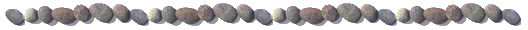 Arkkityypit eivät ilmene kaavamaisesti, mutta tiettyjä alttiuksia tapahtumiin, valintoihin ja >> kohtaloihin >> on olemassa. Alussa todettiin, että arkkityyppien muoto ja  teemat pysyvät samoina, kun taas niiden sisältö  vaihtelee. Luomme oikeastaan itse omat arkkityyppimme ja annamme niille sisällön. Tässä piilee valinnan ja vapaan tahdon mahdollisuus. Kenties elämme juuri nyt luomisen seitsemättä  päivää, jolloin  jumala lepää. Ehkä jumalat ja jumalattaret voivat nyt toimia meidän kauttamme. Omasta tietoisuudestamme riippuu, haluammeko edustaa kulta-, hopea-, pronssi – vai rauta-ajan ihmistä. Mikäli valjastamme käyttöömme arkkityyppimme henkisimmät potentiaalit  ja ulottuvuudet, meillä on mahdollisuus toteuttaa kulta-aika tässä ja nyt. C.G.Jung loi arkkityyppikäsitteen. Hän esitti myös toisen tärkeän ja kiinnostavan näkemyksen ihmisen sielullista rakenteesta todessaan, että ihmisen sielu on vastakkainen hänen biologiselle sukupuolelleen. Naisen sielu, animus, on maskuliininen, miehen sielu, anima, taas feminiininen. Mies, joka on kehittynyt, on yhteydessä feminiiniseen olemuspuoleensa ja saattaa näin ollen ilmentää käytännön elämässä jotain naisarkkityyppiä. Esimerkkejä tällaisesta tilanteesta on liitetty kunkin arkkityyppikuvauksen loppuun. Myös nainen, joka on yhteydessä animukseensa, ilmentää jotain miesarkkityyppiä.Onko tulevaisuuden tai Vesimiehen ajan ihminen sitten peräti  androgyyni, miesnainen, joka sisältää molemmat sukupuolet kuten Hermeksen ja Afroditen kaksineuvoinen tytärpoika Hermafroditos? Oma näkemykseni tästä on se, että Uuden ajan ihmisellä, naisella ja miehellä, tulee olemaan käytössään useita itsensä toteuttamisen vaihtoehtoja, ei pelkästään naisen ja miehen perinteisiä rooleja. Naisen ei liioin tarvitse tulla miehen tai miehen naisen kaltaiseksi. Tärkeintä lienee se, mikä on ikuisuusolemuksemme, sukupuoleton ainaoleva henkemme. 